Дети с родителями на Всероссийском сборе  почитателей старины «Богатырские игрища»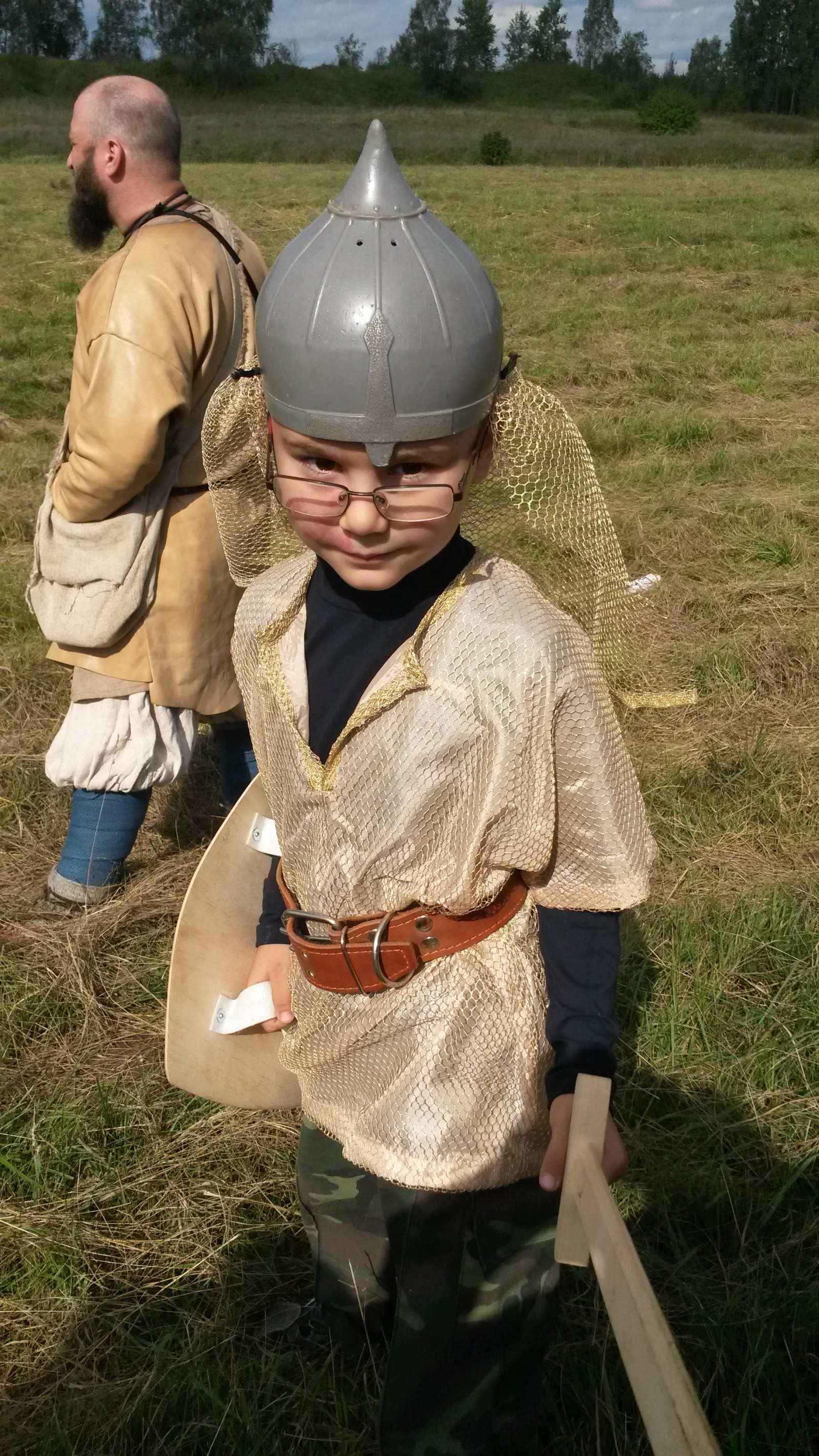 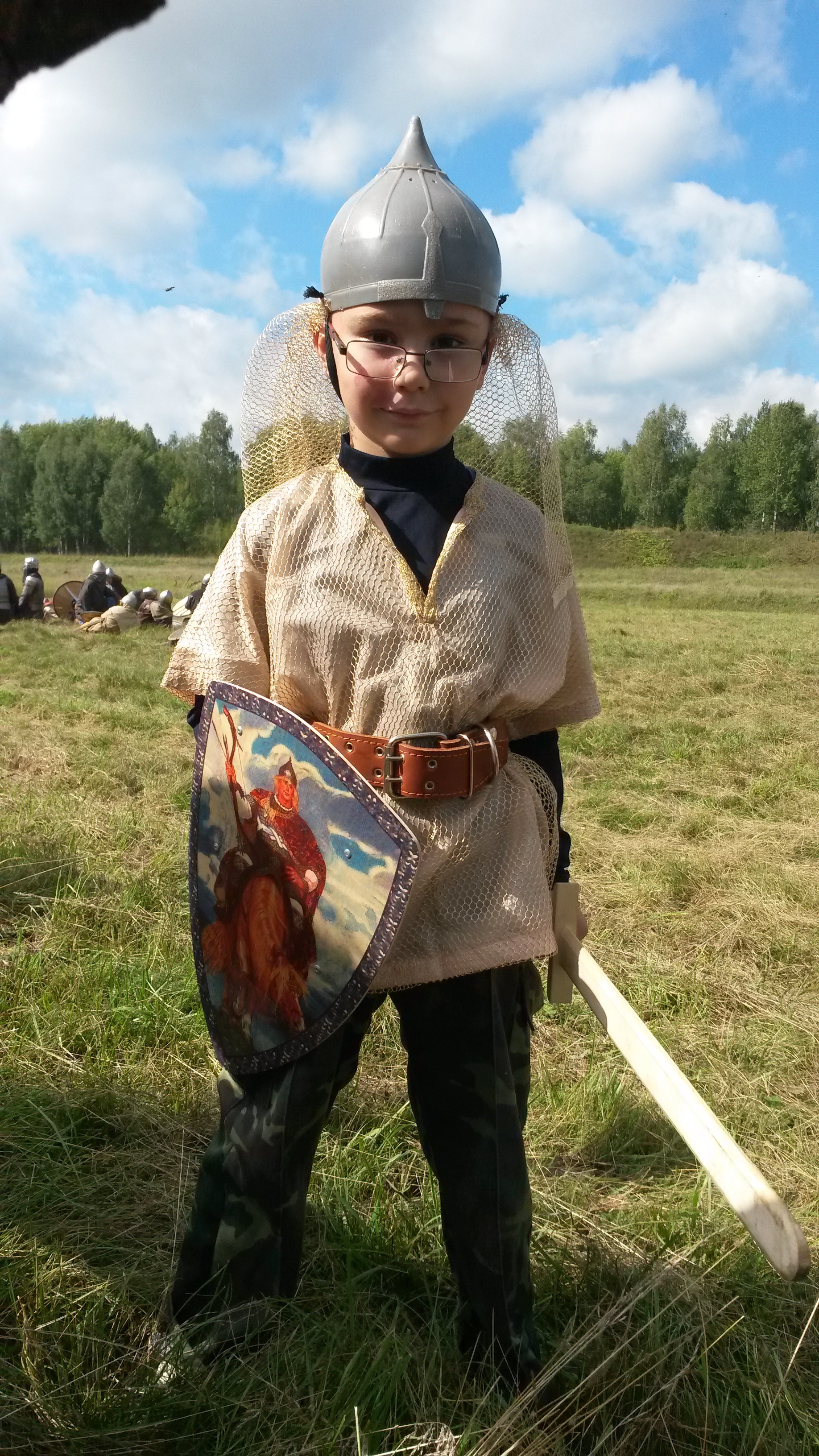 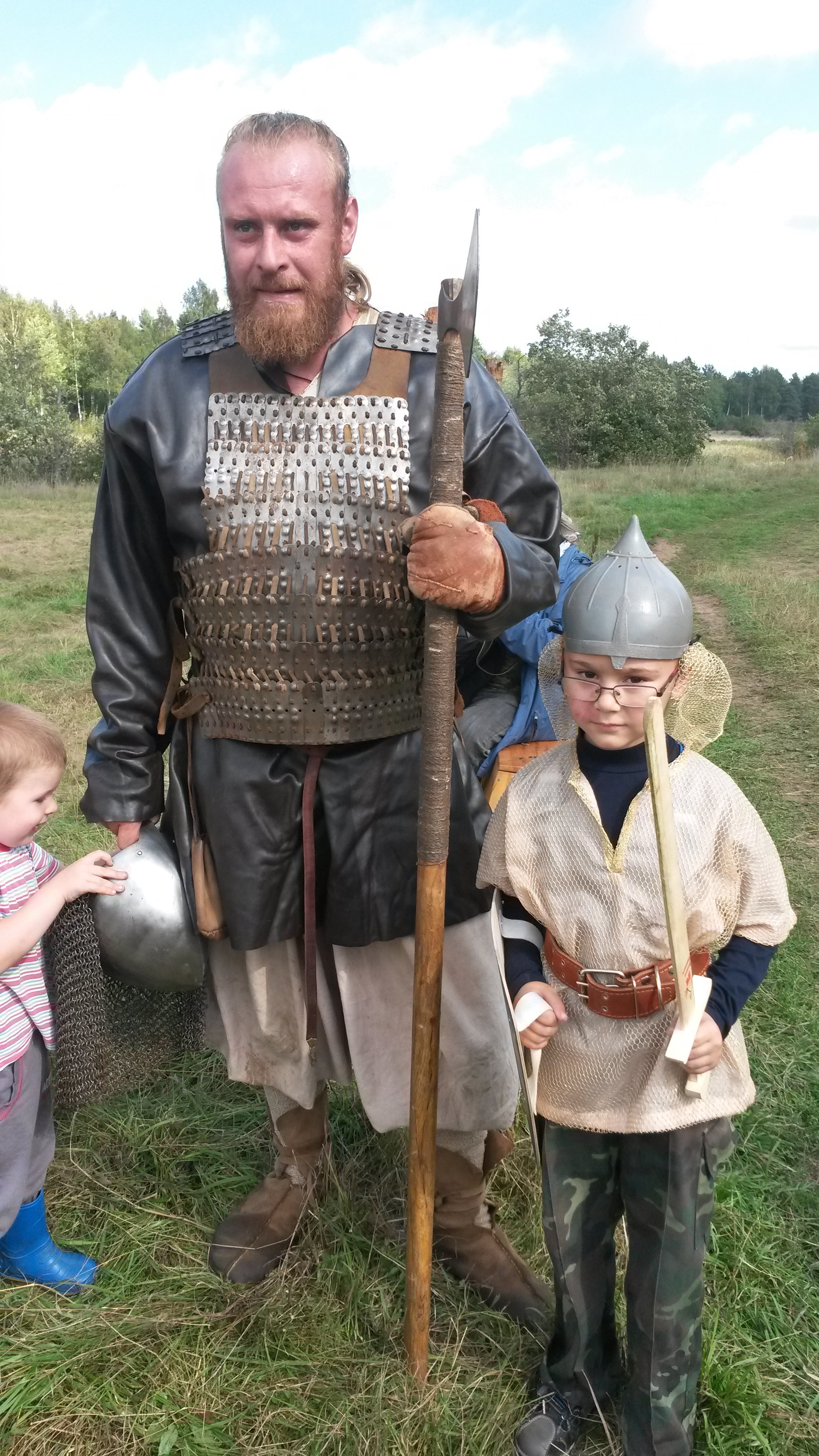 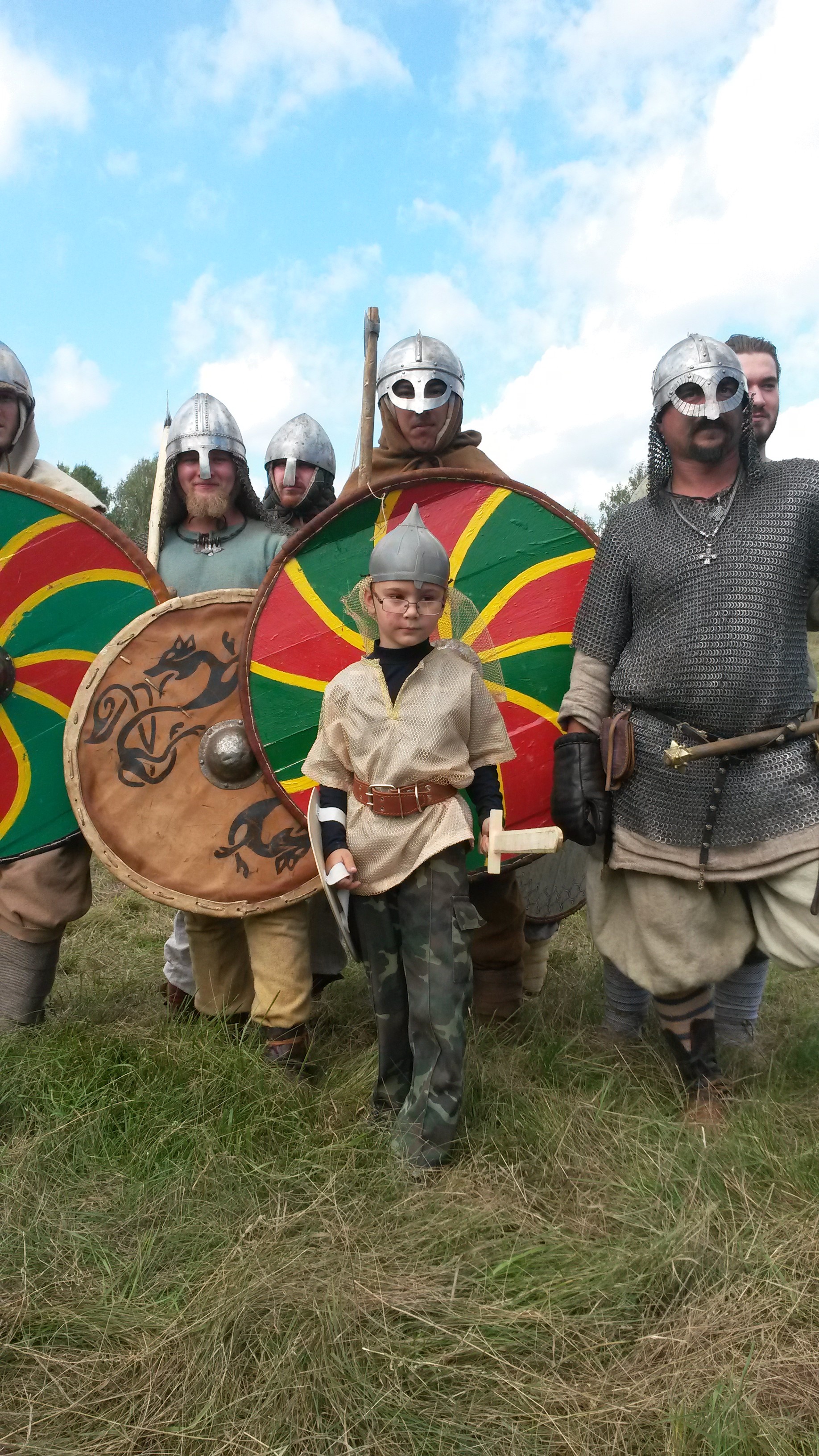 Массовое мероприятие в «Городском парке», посвящённом 700 летию Сергия Радонежского	Массовое мероприятие в «Городском парке», посвящённом 700 летию Сергия Радонежского	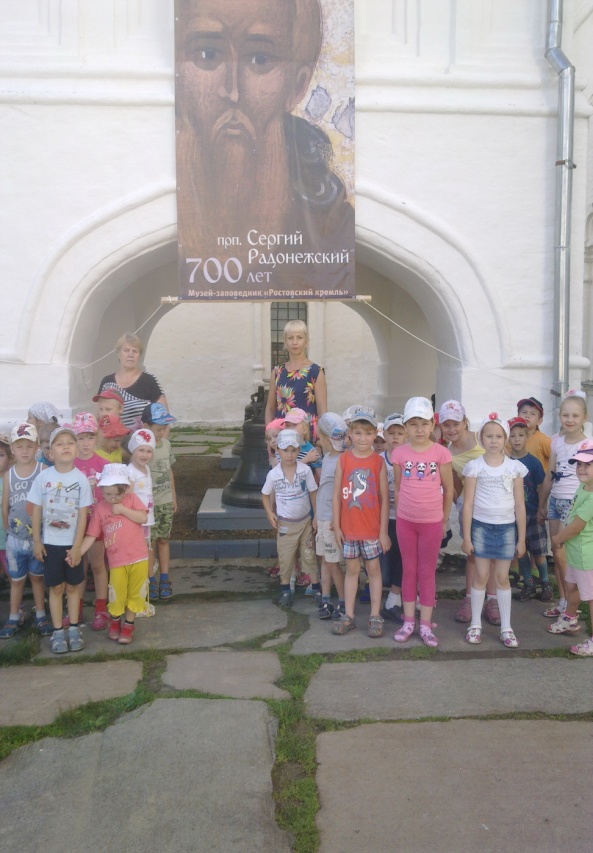 Экскурсии в Детскую библиотеку на мероприятия по теме проекта: «Защитники Отечества – Древней Руси»Экскурсии в Детскую библиотеку на мероприятия по теме проекта: «Защитники Отечества – Древней Руси»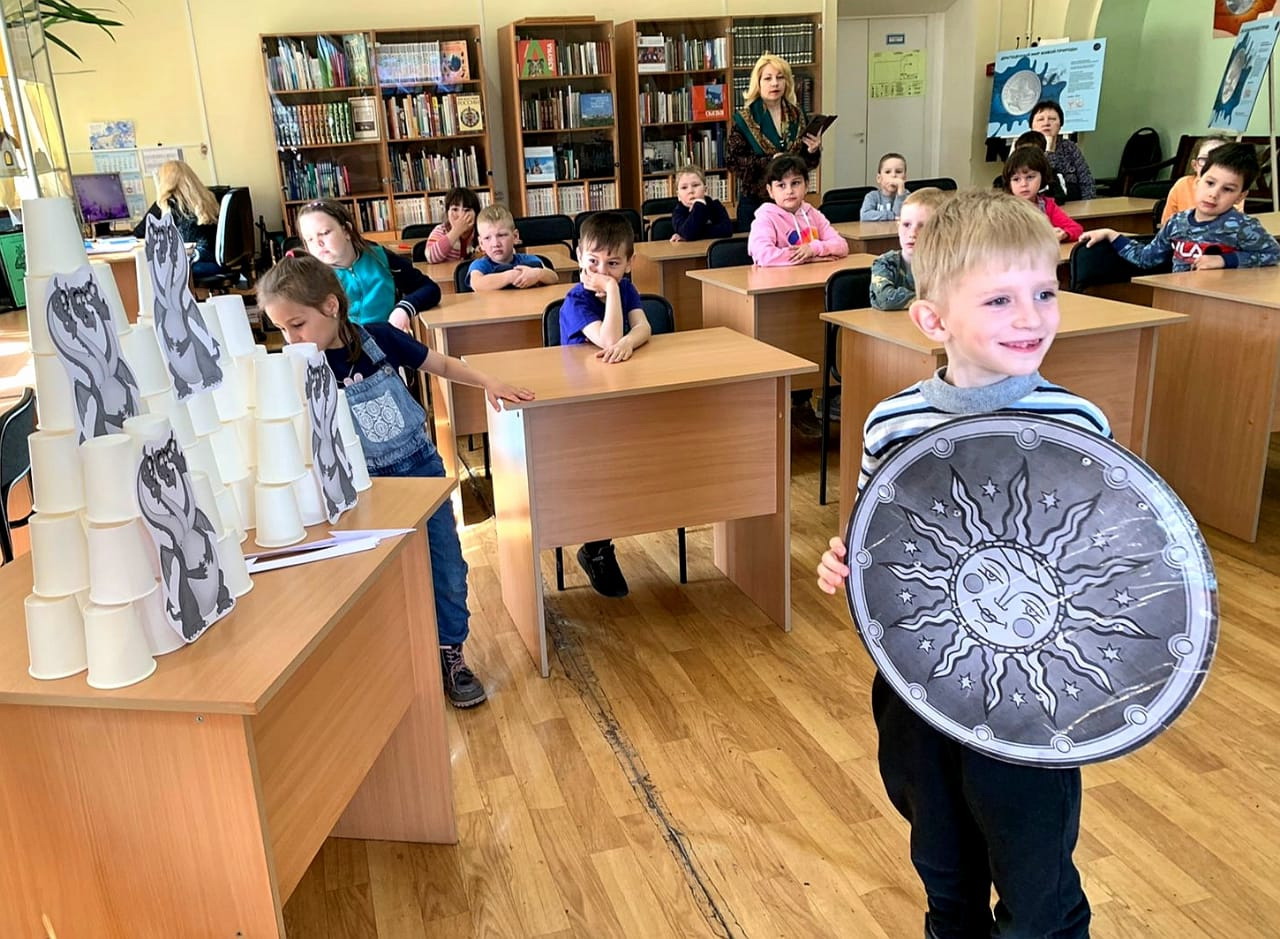 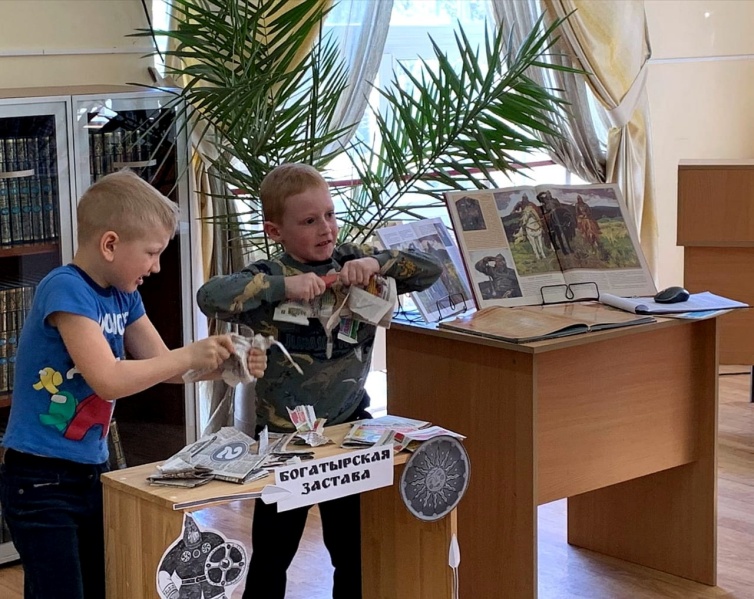 